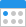 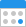 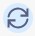 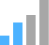 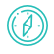 To comply with health and safety requirements.To ensure that Holbeach & East Elloe Hospital Trust has staff with sufficient skills to meet any situation where first aid is needed.To support Holbeach & East Elloe Hospital Trust in meeting the following Key Lines of Enquiry:Key Question	Key Lines of EnquiryTo meet the legal requirements of the regulated activities that {Holbeach & East Elloe Hospital Trust} is registered to provide:The Care Act 2014Health and Social Care Act 2008 (Registration and Regulated Activities) (Amendment) Regulations 2015Health and Safety at Work etc. Act 1974The Health and Safety (First Aid) Regulations 1981The Health and Safety (Miscellaneous Amendments) 2002Management of Health and Safety at Work Regulations 1999The Workplace (Health, Safety and Welfare) Regulations 1992General Data Protection Regulation 2016Health and Social Care (Safety and Quality) Act 2015Reporting of Injuries, Diseases and Dangerous Occurrences Regulations 2013 (RIDDOR)The Health and Social Care Act 2008 (Regulated Activities) (Amendment) Regulations 2012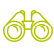 The following roles may be affected by this policy:All staffThe following Service Users may be affected by this policy:Service UsersThe following stakeholders may be affected by this policy:FamilyAdvocatesRepresentativesCommissionersExternal health professionalsLocal AuthorityNHS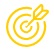 Staff understand what to expect in the event of an incident and ensure that someone trained in basic first aid skills is able to attend an incident quickly and provide appropriate first aid or take appropriate action.Incidents are referred on to appropriate healthcare professionals or emergency services if required, and staff do not perform tasks beyond their capability or training.All incidents are fully reported and analysed for themes, and actions to reduce the possibility of the accident or incident reoccurring, are taken.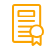 COVID-19It is recognised that during the COVID-19 pandemic the delivery of first aid training, and associated refresher training, will not be able to be undertaken on a face to face basis. During the period of the pandemic government guidance will always be followed and Holbeach & East Elloe Hospital Trust will use recognised and accredited training providers to provide online, remote training to ensure there are sufficient qualified staff to effectively manage first aid at Holbeach & East Elloe Hospital Trust.It is the policy of Holbeach & East Elloe Hospital Trust to be able to provide first aid support to someone who is injured or becomes unwell while in receipt of services, or when involved in activities organised by Holbeach & East Elloe Hospital Trust.Holbeach & East Elloe Hospital Trust will ensure that someone trained in basic first aid skills will be able to attend an incident quickly and provide appropriate first aid or take appropriate action.First Aiders are responsible for:Taking control of incidents and summoning appropriate helpMaintaining up to date first aid skills and attending first aid refresher sessions if they feel the need to update their skills between mandatory trainingCarrying out first aid when requested in accordance with what they have been taught, seeking medical advice and/or contacting the emergency services where required and providing emergency services or medical staff with any relevant information if they deem this necessaryOnly acting within their training and competenceMaintaining an up-to-date stock of first aid supplies, ensuring that the first aid box for their area is correctly stocked with supplies that are all in dateEnsuring the reporting of any incident which they respond to and assist withEmployees are responsible for:Knowing who their nominated first aid member of staff is and when they are on dutyUnderstanding the severity of any accidentSummoning the appropriate assistance when first on the scene of an accident requiring first aid or the involvement of emergency servicesReporting any concerns regarding first aid provision to their line managerMaking themselves available for first aid training if their role has been identified as one where first aid training would be a requirementManagement staff of Holbeach & East Elloe Hospital Trust are responsible for:Undertaking a risk assessment of the service to highlight potential risks, and accident 'hot spots'Nominating an appointed person(s)Providing suitable first aid equipment and signage in Holbeach & East Elloe Hospital Trust, primarily in locations identified through the risk assessmentEnsuring that there are suitable numbers of trained first aid staff on duty at all times within Holbeach & East Elloe Hospital Trust, and that these are indicated on rotas or other staff scheduling processesEnsuring that staff who have been invited to attend first aid training are given time away from their usual rolesEnsuring that all staff on duty are aware of who the qualified first aid member of staff is on duty at any particular timeMaintaining awareness of first aid legislationProviding details of first aid courses and booking employees on the courseProviding first aid supplies when requested and maintaining a central stockEnsuring that training is provided for employees prior to the expiry dates of first aid qualificationsContractors working at Holbeach & East Elloe Hospital Trust are responsible for:Arranging and maintaining their own first aid provision in line with the risks associated with the work in which they are engagedHolbeach & East Elloe Hospital Trust will review accidents requiring first aid or emergency services involvement to identify any themes behind why, when or where accidents occur, and will develop processes to reduce the reoccurrence of accidents.The management of Holbeach & East Elloe Hospital Trust will provide opportunities for employees to be 'debriefed' after any first aid/emergency services involvement to learn from the experience and have the opportunity to share their views in a safe and supportive environment.Failure to comply with this policy could lead to prosecution under UK Health and Safety legislation. In addition, failure to meet the requirements as detailed in the Health and Safety (First Aid) Regulations 1981 and within this policy may lead to reduced first aid provision, or availability, which could worsen the injuries suffered by a member of staff, a Service User or a visitor.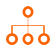 First Aid Needs AssessmentIn order to decide what first aid provision is required within Holbeach & East Elloe Hospital Trust, a first aid needs assessment will be completed.A template assessment document can be located within the Forms section of this policy. The HSE has guidance and a tool to assist with this and it is available here.For Minor Injuries the following procedure will be followed:Report the incident to a first aider and allow them to provide medical assistanceIf the first aider is unable to effectively treat the injury, inform the Registered Manager and arrange to attend hospitalEnsure that the accident is reported in the accident bookThe first aider must report accidents to The Registered Manager in order for them to conduct a full investigation into the reasons for the accident occurring and to review any risk assessment following the outcome of the investigation.In the event of an accident occurring within the workplace and a requirement for urgent medical attention the following procedure will be followed:If the first person in attendance is in doubt as to the seriousness of a person’s injury, and it is felt that an ambulance is required, then telephone the emergency services on 999If the person does not have a telephone with them, they must leave the casualty in order to contact the emergency servicesThe operator will ask the caller a number of questions which will help establish the treatment the individual needs but will not delay how long the ambulance takes to reach the incident. The operator may also provide additional first aid assistance to those giving aidFollowing this, if possible, contact a first aiderIn the absence of a first aider and if the person is unsure about what to do, they must stay with the casualty until the emergency services arriveWhen the emergency services arrive, the person will describe the circumstances of the accident and their involvement, and any other relevant information to assist the emergency servicesAll accidents requiring first aid involvement will be recorded and shared with the management of Holbeach & East Elloe Hospital Trust for review and action.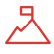 First AidBasic emergency medical care for the treatment of minor injuries or basic emergency care administered to minimise the consequences of more serious injury and illness until qualified medical assistance is availableEmergency First Aid at Work (EFAW) / First Aid at Work (FAW)An Emergency First Aid at Work (EFAW) qualification enables a first aider to give basic life-saving first aid to someone who is injured or becomes ill. It is normally a 1-day courseFirst Aid at Work (FAW) training is more detailed. It includes the same content as EFAW and also equips the first aider to apply first aid to a range of specific injuries and illnesses. It is normally a 3-day courseEFAW and FAW qualifications are normally valid for 3 years, although the training provider will confirm when refreshers are dueFirst AiderA first aider is a person who has completed an FAW or an EFAW training course whose qualification is up to date, i.e. they have attended re-qualification training where requiredA fully qualified member of the nursing staff who is registered with the Nursing & Midwifery Council and who is considered to be competent in first aid (some members of nursing staff may require additional training in first aid to increase their competency to an acceptable level) is also considered a first aiderAppointed PersonThe role of the appointed person includes looking after the first-aid equipment and facilities and calling the emergency services when required, and supporting any first aiderThey can also provide emergency cover, within their role and competence, where a first aider is absent due to unforeseen circumstancesTo fulfil their role, appointed persons do not need first-aid trainingFirst Aid BoxA container holding a supply of recommended first aid items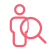 Professionals providing this service should be aware of the following:There must be an assessment of the level of first aid provision needed to maintain the health and safety of all people at the serviceThis assessment determines how many qualified first aiders will be needed, and the location and content of first aid resourcesAll staff in the role of first aider must have the appropriate qualifications awarded by appropriate trainersThere will always be suitable numbers of staff qualified in first aid on dutyIf in any doubt about the severity of an injury, staff will contact the emergency servicesAll incidents and accidents where first aid has been needed will be recorded and shared with the management of the serviceFailure to comply with this policy could lead to prosecution under UK Health and Safety legislation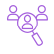 People affected by this service should be aware of the following:You can expect effective and professional first aid care to be provided in the case of an accident or incidentIf there is a need for emergency services this will be arranged in a timely manner, and staff will recognise the limits of what can be provided through first aidYou will be aware of which staff are first aid qualified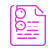 There is no further reading for this policy, but we recommend the 'underpinning knowledge' section of the review sheet to increase your knowledge and understanding.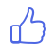 To be ‘ outstanding ’ in this policy area you could provide evidence that:More staff than the assessment states as necessary are qualified to FAW standard, and first aid equipment is highly visible and easily accessibleAll accidents and incidents requiring first aid are highly and effectively managedAccidents requiring first aid are always reported, reviewed, and practices changed to reduce the possibility of the accident reoccurringEmergency services are highly satisfied with the first aid undertaken by staff, and report that their involvement has been appropriate, and has improved outcomes for the person using the servicesService Users report high levels of satisfaction with how the staff have responded to accidents, and the treatment they have received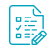 The following forms are included as part of this policy:The minimum provision on any worksite should be:A suitably stocked first-aid boxAn appointed person to take charge of first-aid arrangementsInformation for all employees giving details of first-aid arrangementsIt is recommended that you complete this assessment in conjunction with the HSE’s leaflet INDG214 'First aid at work - Your questions answered'Next review date:  	     Review Sheet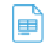      Review SheetLast Reviewed	Last Amended	Next Planned Review in 12 months, or04 Feb '21	04 Feb '21	sooner as required.Last Reviewed	Last Amended	Next Planned Review in 12 months, or04 Feb '21	04 Feb '21	sooner as required.Business impactChanges are important, but urgent implementation is not required, incorporate into your existing workflow.MEDIUM IMPACTReason for this reviewScheduled reviewWere changes made?YesSummary:This policy outlines the first aid requirements within a service. It has been reviewed and a section on the impact of COVID-19 has been added to reflect that face to face training is not possible during the pandemic. References have been updated to reflect this change.Relevant legislation:The Care Act 2014Health and Social Care Act 2008 (Registration and Regulated Activities) (Amendment) Regulations 2015Health and Safety at Work etc. Act 1974The Health and Safety (First Aid) Regulations 1981The Health and Safety (Miscellaneous Amendments) 2002Management of Health and Safety at Work Regulations 1999The Workplace (Health, Safety and Welfare) Regulations 1992General Data Protection Regulation 2016Health and Social Care (Safety and Quality) Act 2015Reporting of Injuries, Diseases and Dangerous Occurrences Regulations 2013 (RIDDOR)The Health and Social Care Act 2008 (Regulated Activities) (Amendment) Regulations 2012Underpinning knowledge - What have we used to ensure that the policy is current:Author: Health and Safety Executive, (2020), First aid. [Online] Available from: https://www.hse.gov.uk/firstaid/ [Accessed: 4/2/2021]Author: HM Government, (1981), The Health and Safety (First-Aid) Regulations 1981. [Online] Available from: https://www.legislation.gov.uk/uksi/1981/917/contents/made [Accessed: 4/2/2021]Author: Health and Safety Executive, (2020), Frequently asked questions on first aid. [Online] Available from: https://www.hse.gov.uk/firstaid/faqs.htm [Accessed: 4/2/2021]Author: HSE, (2013), First aid at work. [Online] Available from: https://www.hse.gov.uk/pubns/priced/l74.pdf [Accessed: 4/2/2021]Author: Skills for Care, (2017), Basic life support and first aid. [Online] Available from: https://www.skillsforcare.org.uk/Learning-development/ongoing-learning-and- development/Basic-life-support-and-first-aid/Basic-life-support-and-first-aid.aspx [Accessed: 4/2/2021]Author: HSE, (2017), Basic advice on first aid at work. [Online] Available from: https://www.hse.gov.uk/pubns/indg347.pdf [Accessed: 4/2/2021]Author: Skills for Care, (2021), COVID-19: Essential training. [Online] Available from: https://www.skillsforcare.org.uk/About/News/COVID-19-Essential-training.aspx [Accessed: 4/2/2021]Suggested action:Encourage sharing the policy through the use of the QCS AppAdd the policy to the planned team meeting agendasShare ‘Key Facts’ with all staffDevelop training sessions for relevant staffEnsure the policy is discussed in planned supervision sessions with relevant staffEnsure relevant staff are aware of the content of the whole policyEFFECTIVEE1: Are people’s needs and choices assessed and care, treatment and support delivered in line with current legislation, standards and evidence- based guidance to achieve effective outcomes?EFFECTIVEE2: How does the service make sure that staff have the skills, knowledge and experience to deliver effective care and support?SAFES1: How do systems, processes and practices keep people safe and safeguarded from abuse?WELL-LEDW2: Does the governance framework ensure that responsibilities are clear and that quality performance, risks and regulatory requirements are understood and managed?Title of formWhen would the form be used?Created byFirst Aid Needs Assessment - PM01To identify the first aid needs of the organisation.QCSName of businessPerson carrying out assessmentDateNumber & brief description of location(s)Nature of businessNumber of employeesNumber of Service UsersOccupancy levels during normal hours (list the hours i.e. 09:00 to 17:00, or 24/7/365)Describe general risk level of businessLow / Medium / HighRisk ConsiderationNotesList significant hazards present within the workplace e.g.Hazardous substances (COSHH)Dangerous machinery or equipment – dentistry, maintenance etc.Working at height, or in confined spacesWorkplace transport (if applicable)Electricity or Gas (including boiler houses)Slip and Trip hazardsManual HandlingPassenger lifts and goods-only liftsHoists (fixed and mobile)Consider each area of the workplace and document the risks present and possible injuries that could occurAre there workers who are inexperienced, who have disabilities or particular health problems?Also, consider the age of workers and clientsPrevious injuries and illness which have occurred – nature and location(s)Accidents that could have led to first aid incidentsDo any employees work remotely, alone or off-site? (e.g. visiting Service Users/other locations etc.)Premises layout e.g.Several buildings on the site, multi-floor buildings.Risk ConsiderationNotesProximity to emergency services Closest hospital, AED, Nebulizer Access to phonesProvision for employees working on other employers’ sites.Provision for sickness/holiday cover for current first aiders/appointed persons.Do members of the public visit your premises?Under the Regulations, you have no legal duty to provide first aid for non-employees, but the HSE strongly recommend that you include them in your first-aid provisionConsider all of the above boxes when thinking about visitors to your workplace for a ‘best practice’ approachSummary of first aid provision requiredNumber of first aiders (per site)Type of first aid course requiredOther specific first aid requirements